IRISH INTERNATIONAL DAYIRISH INTERNATIONAL DAYIRISH INTERNATIONAL DAYIRISH INTERNATIONAL DAYIRISH INTERNATIONAL DAYIRISH INTERNATIONAL DAYIRISH INTERNATIONAL DAY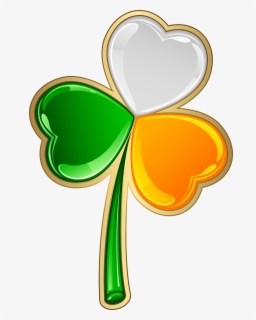 Thursday 24th June 202110.30am – 1.00pmVia ZoomThursday 24th June 202110.30am – 1.00pmVia Zoom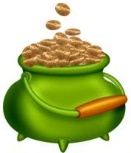 A morning to celebrate and learn about Ireland’s unique culture and history including a Travalogue Presentation, the Magdalene Babies, Peat Bog Restoration, the Islands of Ireland and Ghosts of Hotels & Inns. Plus more to be revealed closer to A morning to celebrate and learn about Ireland’s unique culture and history including a Travalogue Presentation, the Magdalene Babies, Peat Bog Restoration, the Islands of Ireland and Ghosts of Hotels & Inns. Plus more to be revealed closer to A morning to celebrate and learn about Ireland’s unique culture and history including a Travalogue Presentation, the Magdalene Babies, Peat Bog Restoration, the Islands of Ireland and Ghosts of Hotels & Inns. Plus more to be revealed closer to A morning to celebrate and learn about Ireland’s unique culture and history including a Travalogue Presentation, the Magdalene Babies, Peat Bog Restoration, the Islands of Ireland and Ghosts of Hotels & Inns. Plus more to be revealed closer to A morning to celebrate and learn about Ireland’s unique culture and history including a Travalogue Presentation, the Magdalene Babies, Peat Bog Restoration, the Islands of Ireland and Ghosts of Hotels & Inns. Plus more to be revealed closer to A morning to celebrate and learn about Ireland’s unique culture and history including a Travalogue Presentation, the Magdalene Babies, Peat Bog Restoration, the Islands of Ireland and Ghosts of Hotels & Inns. Plus more to be revealed closer to A morning to celebrate and learn about Ireland’s unique culture and history including a Travalogue Presentation, the Magdalene Babies, Peat Bog Restoration, the Islands of Ireland and Ghosts of Hotels & Inns. Plus more to be revealed closer to 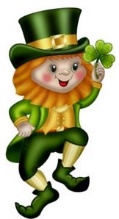 the event.the event.the event.the event.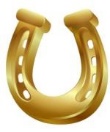 PRICE PER DEVICE: £5.00PRICE PER DEVICE: £5.00PRICE PER DEVICE: £5.00PRICE PER DEVICE: £5.00CLOSING DATE:
Thursday 17th June 2021CLOSING DATE:
Thursday 17th June 2021CLOSING DATE:
Thursday 17th June 2021CLOSING DATE:
Thursday 17th June 2021ENQUIRIES TO:Lesley HoldwayLesley HoldwayLesley HoldwayTel: 01225 782092Tel: 01225 782092Tel: 01225 782092(no ticket sales)Email: chair@wiltshirewi.org.uk Email: chair@wiltshirewi.org.uk Email: chair@wiltshirewi.org.uk Cheques will be banked upon receipt. Zoom codes will be issued after the closing date. If a refund is due for any reason it will be sent accordingly.Cheques will be banked upon receipt. Zoom codes will be issued after the closing date. If a refund is due for any reason it will be sent accordingly.Cheques will be banked upon receipt. Zoom codes will be issued after the closing date. If a refund is due for any reason it will be sent accordingly.Cheques will be banked upon receipt. Zoom codes will be issued after the closing date. If a refund is due for any reason it will be sent accordingly.Cheques will be banked upon receipt. Zoom codes will be issued after the closing date. If a refund is due for any reason it will be sent accordingly.Cheques will be banked upon receipt. Zoom codes will be issued after the closing date. If a refund is due for any reason it will be sent accordingly.Cheques will be banked upon receipt. Zoom codes will be issued after the closing date. If a refund is due for any reason it will be sent accordingly.